附註：進場順序      (1)08：45-08：50 低年級       (2)08：50-08：55 中年級      (3)08：55-09：00 高年級     花蓮縣花蓮市中正國民小學107學年度第2學期休業式程序表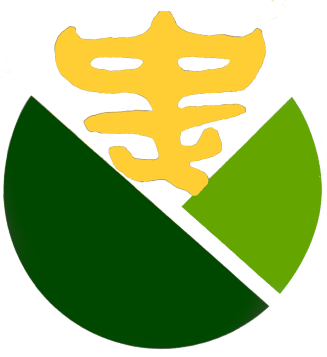 時間：108年6月28日(五) 09：00-11：00。二、地點：本校學生活動中心。三、參加對象：全校師生。四、流程如下：花蓮縣花蓮市中正國民小學107學年度第2學期休業式程序表時間：108年6月28日(五) 09：00-11：00。二、地點：本校學生活動中心。三、參加對象：全校師生。四、流程如下：花蓮縣花蓮市中正國民小學107學年度第2學期休業式程序表時間：108年6月28日(五) 09：00-11：00。二、地點：本校學生活動中心。三、參加對象：全校師生。四、流程如下：時間項目備註08：10-08：45受獎學生預備註冊組、學生活動組08：45-09：00各年段整隊依序集合進入會場(如附註說明)學務處09：00-典禮開始司禮小組09：00-09：45表揚各班級模範生、學習領域成績評量表現優異及體育績優學生校長各處室主任註冊組、學生活動組09：45-10：15各處室叮嚀(教務處、學務處、總務處、輔導室)各處室主任10：15-10：40校長致詞校長10：40-10：45向師長行感恩禮司禮小組10：45-11：00                                                                                             「暑假生活安全」宣導生活教育組11：00-禮成各班導師